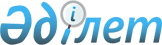 Еңбекшіқазақ аудандық мәслихатының 2019 жылғы 27 желтоқсандағы № 57-154 "Еңбекшіқазақ ауданының 2020-2022 жылдарға арналған бюджеті туралы" шешіміне өзгерістер енгізу туралыАлматы облысы Еңбекшіқазақ аудандық мәслихатының 2020 жылғы 14 сәуірдегі № 61-173 шешімі. Алматы облысы Әділет департаментінде 2020 жылы 16 сәуірде № 5482 болып тіркелді
      Ескерту. 01.01.2020 бастап қолданысқа енгізіледі - осы шешімнің 4-тармағымен.
      2008 жылғы 4 желтоқсандағы Қазақстан Республикасының Бюджет кодексінің 104-бабының 5-тармағына және 106-бабының 4-тармағына, "Қазақстан Республикасындағы жергілікті мемлекеттік басқару және өзін-өзі басқару туралы" 2001 жылғы 23 қаңтардағы Қазақстан Республикасы Заңының 6-бабының 1-тармағының 1) тармақшасына сәйкес, Еңбекшіқазақ аудандық мәслихаты ШЕШІМ ҚАБЫЛДАДЫ:
      1. Еңбекшіқазақ аудандық мәслихатының "Еңбекшіқазақ ауданының 2020-2022 жылдарға арналған бюджеті туралы" 2019 жылғы 27 желтоқсандағы № 57-154 (Нормативтік құқықтық актілерді мемлекеттік тіркеу тізілімінде № 5386 тіркелген, 2020 жылдың 16 қаңтарында Қазақстан Республикасының нормативтік құқықтық актілерінің эталондық бақылау банкінде жарияланған) шешіміне келесі өзгерістер енгізілсін:
      көрсетілген шешімнің 1-тармағы жаңа редакцияда баяндалсын:
       "1. 2020-2022 жылдарға арналған аудандық бюджеті тиісінше осы шешімінің 1, 2 және 3-қосымшаларына сәйкес, оның ішінде 2020 жылға келесі көлемдерде бекітілсін:
      1) кірістер 35 005 696 мың теңге, оның ішінде:
      салықтық түсімдер 7 489 063 мың теңге;
      салықтық емес түсімдер 71 438 мың теңге;
      негізгі капиталды сатудан түсетін түсімдер 739 514 мың теңге;
      трансферттер түсімі 26 705 681 мың теңге, оның ішінде:
      төмен тұрған мемлекеттік басқару органдарынан трансферттер 593 мың теңге;
      ағымдағы нысаналы трансферттер 14 357 690 мың теңге;
      нысаналы даму трансферттері 1 630 813 мың теңге;
      субвенциялар 10 716 585 мың теңге;
      2) шығындар 42 984 446 мың теңге;
      3) таза бюджеттік кредиттеу 144 072 мың теңге, оның ішінде:
      бюджеттік кредиттер 196 872 мың теңге;
      бюджеттік кредиттерді өтеу 52 800 мың теңге;
      4) қаржы активтерімен операциялар бойынша сальдо 0 тенге;
      5) бюджет тапшылығы (профициті) (-) 8 122 822 мың теңге;
      6) бюджет тапшылығын қаржыландыру (профицитін пайдалану) 8 122 822 мың теңге.";
      4-тармақтағы:
      "84 493" саны "143 637" санына ауыстырылсын".
      2. Көрсетілген шешімнің 1-қосымшасы осы шешімнің қосымшасына сәйкес жаңа редакцияда баяндалсын.
      3. Осы шешімнің орындалуын бақылау Еңбекшіқазақ аудандық мәслихатының "Экономика, бюджет және қаржы мәселелері жөніндегі" тұрақты комиссиясына жүктелсін.
      4. Осы шешім 2020 жылдың 1 қаңтарынан бастап қолданысқа енгізіледі. 2020 жылға арналған аудандық бюджет
					© 2012. Қазақстан Республикасы Әділет министрлігінің «Қазақстан Республикасының Заңнама және құқықтық ақпарат институты» ШЖҚ РМК
				
      Еңбекшіқазақ аудандық мәслихатының сессия төрағасы

Г. Мухтарова

      Еңбекшіқазақ аудандық мәслихатының хатшысы

Б. Ахметов
Еңбекшіқазақ аудандық мәслихатының 2020 жылғы 14 сәуірі № 61-173 шешіміне қосымшаЕңбекшіқазақ аудандық мәслихатының 2019 жылғы 27 желтоқсандағы "Еңбекшіқазақ ауданының 2020-2022 жылдарға арналған бюджеті туралы" № 57-154 шешіміне 1-қосымша
Санаты 
Санаты 
Санаты 
Санаты 
 Сомасы,

мың теңге
Сыныбы
Сыныбы
Сыныбы
 Сомасы,

мың теңге
Ішкі сыныбы
Атауы
 Сомасы,

мың теңге
 I. Кірістер
35 005 696
1
Салықтық түсімдер
7 489 063
01
Табыс салығы
368 095
1
Корпоративті табыс салығы
368 095
03
Әлеуметтік салық
1 871 415
1
Әлеуметтік салық
1 871 415
04
Меншікке салынатын салықтар
3 670 629
1
Мүлікке салынатын салықтар
3 659 424
5
Бірыңғай жер салығы
11 205
05
Тауарларға, жұмыстарға және қызметтерге салынатын ішкі салықтар
786 995
2
Акциздер
728 085
3
Табиғи және басқа ресурстарды пайдаланғаны үшін түсетін түсімдер
23 170
4
Кәсіпкерлік және кәсіби қызметті жүргізгені үшін алынатын алымдар
32 603
5
Ойын бизнесіне салық 
3 137
08
Заңдық маңызы бар әрекеттерді жасағаны және (немесе) оған уәкілеттігі бар мемлекеттік органдар немесе лауазымды адамдар құжаттар бергені үшін алынатын міндетті төлемдер
791 929
1
Мемлекеттік баж
791 929
2
Салықтық емес түсімдер
71 438
01
Мемлекеттік меншіктен түсетін кірістер
12 093
5
Мемлекет меншігіндегі мүлікті жалға беруден түсетін кірістер
12 093
04
Мемлекеттік бюджеттен қаржыландырылатын, сондай-ақ Қазақстан Республикасы Ұлттық Банкінің бюджетінен (шығыстар сметасынан) ұсталатын және қаржыландырылатын мемлекеттік мекемелер салатын айыппұлдар, өсімпұлдар, санкциялар, өндіріп алулар
3 732
1
Мұнай секторы ұйымдарынан түсетін түсімдерді қоспағанда, мемлекеттік бюджеттен қаржыландырылатын, сондай-ақ Қазақстан Республикасы Ұлттық Банкінің бюджетінен (шығыстар сметасынан) ұсталатын және қаржыландырылатын мемлекеттік мекемелер салатын айыппұлдар, өсімпұлдар, санкциялар, өндіріп алулар
3 732
06
Басқа да салықтық емес түсімдер
55 613
1
Басқа да салықтық емес түсімдер
55 613
3
Негізгі капиталды сатудан түсетін түсімдер
739 514
01
Мемлекеттік мекемелерге бекітілген мемлекеттік мүлікті сату
6 505
1
Мемлекеттік мекемелерге бекітілген мемлекеттік мүлікті сату
6 505
03
Жерді және материалдық емес активтерді сату
733 009
1
Жерді сату
733 009
4
Трансферттердің түсімдері
26 705 681
01
Төмен тұрған мемлекеттiк басқару органдарынан трансферттер 
593
3
Аудандық маңызы бар қалалардың, ауылдардың, кенттердің, ауылдық округтардың бюджеттерінен трансферттер
593
02
Мемлекеттік басқарудың жоғары тұрған органдарынан түсетін трансферттер
26 705 088
2
Облыстық бюджеттен түсетін трансферттер
26 705 088
Функционалдық топ
Функционалдық топ
Функционалдық топ
Функционалдық топ
Функционалдық топ
Сомасы,

мың теңге
Функционалдық кіші топ
Функционалдық кіші топ
Функционалдық кіші топ
Функционалдық кіші топ
Сомасы,

мың теңге
Бюджеттік бағдарламалардың әкімшісі
Бюджеттік бағдарламалардың әкімшісі
Бюджеттік бағдарламалардың әкімшісі
Сомасы,

мың теңге
Бағдарлама
Атауы
Сомасы,

мың теңге
II. Шығындар
42 984 446
01
Жалпы сипаттағы мемлекеттік қызметтер
479 909
1
Мемлекеттік басқарудың жалпы функцияларын орындайтын өкілді, атқарушы және басқа органдар
420 923
112
Аудан (облыстық маңызы бар қала) мәслихатының аппараты
32 622
001
Аудан (облыстық маңызы бар қала) мәслихатының қызметін қамтамасыз ету жөніндегі қызметтер
20 622
003
Мемлекеттік органның күрделі шығыстары
12 000
122
Аудан (облыстық маңызы бар қала) әкімінің аппараты
388 301
001
Аудан (облыстық маңызы бар қала) әкімінің қызметін қамтамасыз ету жөніндегі қызметтер
147 467
003
Мемлекеттік органның күрделі шығыстары
23 000
113
Жергілікті бюджеттерден берілетін ағымдағы нысаналы трансферттер
217 834
2
Қаржылық қызмет
31 495
452
Ауданның (облыстық маңызы бар қаланың) қаржы бөлімі
31 495
001
Ауданның (облыстық маңызы бар қаланың) бюджетін орындау және коммуналдық меншігін басқару саласындағы мемлекеттік саясатты іске асыру жөніндегі қызметтер
18 874
003
Салық салу мақсатында мүлікті бағалауды жүргізу
9 789
010
Жекешелендіру, коммуналдық меншікті басқару, жекешелендіруден кейінгі қызмет және осыған байланысты дауларды реттеу
2 332
018
Мемлекеттік органның күрделі шығыстары
500
5
Жоспарлау және статистикалық қызмет
27 491
453
Ауданның (облыстық маңызы бар қаланың) экономика және бюджеттік жоспарлау бөлімі
27 491
001
Экономикалық саясатты, мемлекеттік жоспарлау жүйесін қалыптастыру және дамыту саласындағы мемлекеттік саясатты іске асыру жөніндегі қызметтер
25 791
004
Мемлекеттік органның күрделі шығыстары
1 700
02
Қорғаныс
67 593
1
Әскери мұқтаждар
14 127
122
Аудан (облыстық маңызы бар қала) әкімінің аппараты
14 127
005
Жалпыға бірдей әскери міндетті атқару шеңберіндегі іс-шаралар
14 127
2
Төтенше жағдайлар жөніндегі жұмыстарды ұйымдастыру
53 466
007
Аудандық (қалалық) ауқымдағы дала өрттерінің, сондай-ақ мемлекеттік өртке қарсы қызмет органдары құрылмаған елді мекендерде өрттердің алдын алу және оларды сөндіру жөніндегі іс-шаралар
53 466
03
Қоғамдық тәртіп, қауіпсіздік, құқықтық, сот, қылмыстық-атқару қызметі
44 415
1
Құқық қорғау қызметі
22 000
467
Ауданның (облыстық маңызы бар қаланың) құрылыс бөлімі
22 000
066
Қоғамдық тәртіп пен қауіпсіздік объектілерін салу
22 000
9
Қоғамдық тәртіп және қауіпсіздік саласындағы өзге де қызметтер
22 415
485
Ауданның (облыстық маңызы бар қаланың) жолаушылар көлігі және автомобиль жолдары бөлімі
22 415
021
Елді мекендерде жол қозғалысы қауіпсіздігін қамтамасыз ету
22 415
04
Білім беру
29 773 738
1
Мектепке дейінгі тәрбие және оқыту
3 143 916
464
Ауданның (облыстық маңызы бар қаланың) білім бөлімі
3 143 916
040
Мектепке дейінгі білім беру ұйымдарында мемлекеттік білім беру тапсырысын іске асыруға
3 143 916
2
Бастауыш, негізгі орта және жалпы орта білім беру
25 439 542
464
Ауданның (облыстық маңызы бар қаланың) білім бөлімі
20 736 669
003
Жалпы білім беру
20 644 504
006
Балаларға қосымша білім беру
92 165
465
Ауданның (облыстық маңызы бар қаланың) дене шынықтыру және спорт бөлімі
172 820
017
Балалар мен жасөспірімдерге спорт бойынша қосымша білім беру
172 820
467
Ауданның (облыстық маңызы бар қаланың) құрылыс бөлімі
4 530 053
024
Бастауыш, негізгі орта және жалпы орта білім беру объектілерін салу және реконструкциялау
4 530 053
4
Техникалық және кәсіптік, орта білімнен кейінгі білім беру
99 061
464
Ауданның (облыстық маңызы бар қаланың) білім бөлімі
99 061
018
Кәсіптік оқытуды ұйымдастыру
99 061
9
Білім беру саласындағы өзге де қызметтер
1 091 219
464
Ауданның (облыстық маңызы бар қаланың) білім бөлімі
1 091 219
001
Жергілікті деңгейде білім беру саласындағы мемлекеттік саясатты іске асыру жөніндегі қызметтер
26 667
004
Ауданның (облыстық маңызы бар қаланың) мемлекеттік білім беру мекемелерінде білім беру жүйесін ақпараттандыру
66 410
005
Ауданның (облыстық маңызы бар қаланың) мемлекеттік білім беру мекемелер үшін оқулықтар мен оқу-әдістемелік кешендерді сатып алу және жеткізу
415 446
012
Мемлекеттік органның күрделі шығыстары
188
015
Жетім баланы (жетім балаларды) және ата-аналарының қамқорынсыз қалған баланы (балаларды) күтіп-ұстауға қамқоршыларға (қорғаншыларға) ай сайынға ақшалай қаражат төлемі
93 305
067
Ведомстволық бағыныстағы мемлекеттік мекемелер мен ұйымдардың күрделі шығыстары
382 360
113
Жергілікті бюджеттерден берілетін ағымдағы нысаналы трансферттер
106 843
06
Әлеуметтік көмек және әлеуметтік қамсыздандыру
4 206 990
1
Әлеуметтік қамсыздандыру
2 940 731
451
Ауданның (облыстық маңызы бар қаланың) жұмыспен қамту және әлеуметтік бағдарламалар бөлімі
2 890 616
005
Мемлекеттік атаулы әлеуметтік көмек
2 889 831
084
Ұлы Отан соғысындағы Жеңістің 75-жылдығына арналған мерекелік іс-шараларды өткізу
785
464
Ауданның (облыстық маңызы бар қаланың) білім бөлімі
50 115
030
Патронат тәрбиешілерге берілген баланы (балаларды) асырап бағу
13 775
031
Жетім балаларды және ата-аналарының қамқорынсыз қалған, отбасылық үлгідегі балалар үйлері мен асыраушы отбасыларындағы балаларды мемлекеттік қолдау
36 340
2
Әлеуметтік көмек
1 128 206
451
Ауданның (облыстық маңызы бар қаланың) жұмыспен қамту және әлеуметтік бағдарламалар бөлімі
1 128 206
002
Жұмыспен қамту бағдарламасы
261 113
004
Ауылдық жерлерде тұратын денсаулық сақтау, білім беру, әлеуметтік қамтамасыз ету, мәдениет, спорт және ветеринар мамандарына отын сатып алуға Қазақстан Республикасының заңнамасына сәйкес әлеуметтік көмек көрсету
86 343
006
Тұрғын үйге көмек көрсету
77 475
007
Жергілікті өкілетті органдардың шешімі бойынша мұқтаж азаматтардың жекелеген топтарына әлеуметтік көмек
256 995
010
Үйден тәрбиеленіп оқытылатын мүгедек балаларды материалдық қамтамасыз ету
15 270
014
Мұқтаж азаматтарға үйде әлеуметтік көмек көрсету
91 904
017
Оңалтудың жеке бағдарламасына сәйкес мұқтаж мүгедектердi мiндеттi гигиеналық құралдармен қамтамасыз ету, қозғалуға қиындығы бар бірінші топтағы мүгедектерге жеке көмекшінің және есту бойынша мүгедектерге қолмен көрсететiн тіл маманының қызметтерін ұсыну 
252 595
023
Жұмыспен қамту орталықтарының қызметін қамтамасыз ету
86 511
9
Әлеуметтік көмек және әлеуметтік қамтамасыз ету салаларындағы өзге де қызметтер
138 053
451
Ауданның (облыстық маңызы бар қаланың) жұмыспен қамту және әлеуметтік бағдарламалар бөлімі
122 903
001
Жергілікті деңгейде халық үшін әлеуметтік бағдарламаларды жұмыспен қамтуды қамтамасыз етуді іске асыру саласындағы мемлекеттік саясатты іске асыру жөніндегі қызметтер
47 385
011
Жәрдемақыларды және басқа да әлеуметтік төлемдерді есептеу, төлеу мен жеткізу бойынша қызметтерге ақы төлеу
67 012
021
Мемлекеттік органның күрделі шығыстары
1 000
050
Қазақстан Республикасында мүгедектердің құқықтарын қамтамасыз етуге және өмір сүру сапасын жақсарту
7 506
487
Ауданның (облыстық маңызы бар қаланың) тұрғын үй-коммуналдық шаруашылық және тұрғын үй инспекция бөлімі
15 150
094
Әлеуметтік көмек ретінде тұрғын үй сертификаттарын беру
15 000
097
Сенім білдірілген агенттің тұрғын үй сертификаттарын беру бойынша (бюджеттік кредит түріндегі әлеуметтік қолдау) қызметтеріне ақы төлеу
150
07
Тұрғын үй-коммуналдық шаруашылық
2 947 298
1
Тұрғын үй шаруашылығы
1 463 261
467
Ауданның (облыстық маңызы бар қаланың) құрылыс бөлімі
936 061
003
Коммуналдық тұрғын үй қорының тұрғын үйін жобалау және (немесе) салу, реконструкциялау
409 308
004
Инженерлік-коммуникациялық инфрақұрылымды жобалау, дамыту және (немесе) жайластыру
526 753
487
Ауданның (облыстық маңызы бар қаланың) тұрғын үй-коммуналдық шаруашылық және тұрғын үй инспекция бөлімі
527 200
001
Тұрғын үй-коммуналдық шаруашылық және тұрғын үй қоры саласында жергілікті деңгейде мемлекеттік саясатты іске асыру бойынша қызметтер
17 660
003
Мемлекеттік органның күрделі шығыстары
300
006
Азаматтардың жекелеген санаттарын тұрғын үймен қамтамасыз ету
114 000
113
Жергілікті бюджеттерден берілетін ағымдағы нысаналы трансферттер
395 240
2
Коммуналдық шаруашылық
1 397 763
487
Ауданның (облыстық маңызы бар қаланың) тұрғын үй-коммуналдық шаруашылық және тұрғын үй инспекция бөлімі
1 397 763
058
Ауылдық елді мекендердегі сумен жабдықтау және су бұру жүйелерін дамыту
1 397 763
3
Елді мекендерді абаттандыру
86 274
487
Ауданның (облыстық маңызы бар қаланың) тұрғын үй-коммуналдық шаруашылық және тұрғын үй инспекциясы бөлімі
86 274
025
Елдi мекендердегі көшелердi жарықтандыру
60 274
030
Елді мекендерді абаттандыру және көгалдандыру
26000
08
Мәдениет, спорт, туризм және ақпараттық кеңістік
415 356
1
Мәдениет саласындағы қызмет
238 193
455
Ауданның (облыстық маңызы бар қаланың) мәдениет және тілдерді дамыту бөлімі
238 193
003
Мәдени-демалыс жұмысын қолдау
238 193
2
Спорт
44 263
465
Ауданның (облыстық маңызы бар қаланың) дене шынықтыру және спорт бөлімі
44 263
001
Жергілікті деңгейде дене шынықтыру және спорт саласындағы мемлекеттік саясатты іске асыру жөніндегі қызметтер
7 647
004
Мемлекеттік органның күрделі шығыстары
300
006
Аудандық (облыстық маңызы бар қалалық) деңгейде спорттық жарыстар өткізу
4 306
007
Әртүрлі спорт түрлері бойынша аудан (облыстық маңызы бар қала) құрама командаларының мүшелерін дайындау және олардың облыстық спорт жарыстарына қатысуы
8 010
032
Ведомстволық бағыныстағы мемлекеттік мекемелер мен ұйымдардың күрделі шығыстары
24 000
3
Ақпараттық кеңістік
91 461
455
Ауданның (облыстық маңызы бар қаланың) мәдениет және тілдерді дамыту бөлімі
78 112
006
Аудандық (қалалық) кітапханалардың жұмыс істеуі
77 077
007
Мемлекеттiк тiлдi және Қазақстан халқының басқа да тiлдерін дамыту
1 035
456
Ауданның (облыстық маңызы бар қаланың) ішкі саясат бөлімі
13 349
002
Мемлекеттік ақпараттық саясат жүргізу жөніндегі қызметтер
13 349
9
Мәдениет, спорт, туризм және ақпараттық кеңістікті ұйымдастыру жөніндегі өзге де қызметтер
41 439
455
Ауданның (облыстық маңызы бар қаланың) мәдениет және тілдерді дамыту бөлімі
18 481
001
Жергілікті деңгейде тілдерді және мәдениетті дамыту саласындағы мемлекеттік саясатты іске асыру жөніндегі қызметтер
10 181
010
Мемлекеттік органның күрделі шығыстары
300
032
Ведомстволық бағыныстағы мемлекеттік мекемелер мен ұйымдардың күрделі шығыстары
8 000
456
Ауданның (облыстық маңызы бар қаланың) ішкі саясат бөлімі
22 958
001
Жергілікті деңгейде ақпарат, мемлекеттілікті нығайту және азаматтардың әлеуметтік сенімділігін қалыптастыру саласында мемлекеттік саясатты іске асыру жөніндегі қызметтер
22 770
006
Мемлекеттік органның күрделі шығыстары 
188
9
Отын-энергетика кешенi және жер қойнауын пайдалану
538 990
1
Отын және энергетика
538 990
487
Ауданның (облыстық маңызы бар қаланың) тұрғын үй-коммуналдық шаруашылық және тұрғын үй инспекциясы бөлімі
538 990
009
Жылу-энергетикалық жүйені дамыту
538 990
10
Ауыл, су, орман, балық шаруашылығы, ерекше қорғалатын табиғи аумақтар, қоршаған ортаны және жануарлар дүниесін қорғау, жер қатынастары
185 929
1
Ауыл шаруашылығы
33 627
462
Ауданның (облыстық маңызы бар қаланың) ауыл шаруашылығы бөлімі
31 214
001
Жергілікті деңгейде ауыл шаруашылығы саласындағы мемлекеттік саясатты іске асыру жөніндегі қызметтер
23 026
006
Мемлекеттік органның күрделі шығыстары
8 188
473
Ауданның (облыстық маңызы бар қаланың) ветеринария бөлімі
2 413
001
Жергілікті деңгейде ветеринария саласындағы мемлекеттік саясатты іске асыру жөніндегі қызметтер
2 413
6
Жер қатынастары
113 298
463
Ауданның (облыстық маңызы бар қаланың) жер қатынастары бөлімі
113 298
001
Аудан (облыстық маңызы бар қала) аумағында жер қатынастарын реттеу саласындағы мемлекеттік саясатты іске асыру жөніндегі қызметтер
20 998
004
Жерді аймақтарға бөлу жөніндегі жұмыстарды ұйымдастыру
92 000
007
Мемлекеттік органның күрделі шығыстары
300
9
Ауыл, су, орман, балық шаруашылығы, қоршаған ортаны қорғау және жер қатынастары саласындағы басқа да қызметтер
39 004
453
Ауданның (облыстық маңызы бар қаланың) экономика және бюджеттік жоспарлау бөлімі
39 004
099
Мамандарға әлеуметтік қолдау көрсету жөніндегі шараларды іске асыру
39 004
11
Өнеркәсіп, сәулет, қала құрылысы және құрылыс қызметі
36 993
2
Сәулет, қала құрылысы және құрылыс қызметі
36 993
467
Ауданның (облыстық маңызы бар қаланың) құрылыс бөлімі
21 849
001
Жергілікті деңгейде құрылыс саласындағы мемлекеттік саясатты іске асыру жөніндегі қызметтер
21 349
017
Мемлекеттік органның күрделі шығыстары
500
468
Ауданның (облыстық маңызы бар қаланың) сәулет және қала құрылысы бөлімі
15 144
001
Жергілікті деңгейде сәулет және қала құрылысы саласындағы мемлекеттік саясатты іске асыру жөніндегі қызметтер
14 644
004
Мемлекеттік органның күрделі шығыстары
500
12
Көлік және коммуникация
2 118 040
1
Автомобиль көлігі
2 054 806
485
Ауданның (облыстық маңызы бар қаланың) жолаушылар көлігі және автомобиль жолдары бөлімі
2 054 806
023
Автомобиль жолдарының жұмыс істеуін қамтамасыз ету
747 500
045
Аудандық маңызы бар автомобиль жолдарын және елді-мекендердің көшелерін күрделі және орташа жөндеу
1 307 306
9
Көлік және коммуникациялар саласындағы басқа да қызметтер
63 234
485
Ауданның (облыстық маңызы бар қаланың) жолаушылар көлігі және автомобиль жолдары бөлімі
63 234
001
Жергілікті деңгейде жолаушылар көлігі және автомобиль жолдары саласындағы мемлекеттік саясатты іске асыру жөніндегі қызметтер
9 111
003
Мемлекеттік органның күрделі шығыстары
300
113
Жергілікті бюджеттерден берілетін ағымдағы нысаналы трансферттер
53 823
13
Басқалар
875 953
3
Кәсiпкерлiк қызметтi қолдау және бәсекелестікті қорғау
11 700
469
Ауданның (облыстық маңызы бар қаланың) кәсіпкерлік бөлімі
11 700
001
Жергілікті деңгейде кәсіпкерлік дамыту саласындағы мемлекеттік саясатты іске асыру жөніндегі қызметтер
11 400
004
Мемлекеттік органның күрделі шығыстары
300
9
Басқалар
864 253
452
Ауданның (облыстық маңызы бар қаланың) қаржы бөлімі
143 637
012
Ауданның (облыстық маңызы бар қаланың) жергілікті атқарушы органының резерві
143 637
464
Ауданның (облыстық маңызы бар қаланың) білім бөлімі
49 132
077
"Ауыл-Ел бесігі" жобасы шеңберінде ауылдық елді мекендердегі әлеуметтік және инженерлік инфрақұрылым бойынша іс-шараларды іске асыру
49 132
485
Ауданның (облыстық маңызы бар қаланың) жолаушылар көлігі және автомобиль жолдары бөлімі
671 484
052
"Ауыл-Ел бесігі" жобасы шеңберінде ауылдық елді мекендердегі әлеуметтік және инженерлік инфрақұрылым бойынша іс-шараларды іске асыру
671 484
14
Борышқа қызмет көрсету
2
1
Борышқа қызмет көрсету
2
452
Ауданның (облыстық маңызы бар қаланың) қаржы бөлімі
2
013
Жергілікті атқарушы органдардың облыстық бюджеттен қарыздар бойынша сыйақылар мен өзге де төлемдерді төлеу бойынша борышына қызмет көрсету
2
15
Трансферттер
1 293 239
1
Трансферттер
1 293 239
452
Ауданның (облыстық маңызы бар қаланың) қаржы бөлімі
1 293 239
006
Пайдаланылмаған (толық пайдаланылмаған) нысаналы трансферттерді қайтару
2 977
024
Заңнаманы өзгертуге байланысты жоғары тұрған бюджеттің шығындарын өтеуге төменгі тұрған бюджеттен ағымдағы нысаналы трансферттер
44 648
038
Субвенциялар
1 225 342
054
Қазақстан Республикасының Ұлттық қорынан берілетін нысаналы трансферт есебінен республикалық бюджеттен бөлінген пайдаланылмаған (түгел пайдаланылмаған) нысаналы трансферттердің сомасын қайтару
20 272
16
Қарыздарды өтеу
1
1
Қарыздарды өтеу
1
452
Ауданның (облыстық маңызы бар қаланың) қаржы бөлімі
1
021
Жергілікті бюджеттен бөлінген пайдаланылмаған бюджеттік кредиттерді қайтару
1
III. Таза бюджеттік кредиттеу
144 072
Бюджеттік кредиттер
196 872
06
Әлеуметтік көмек және әлеуметтік қамсыздандыру
6 000
9
Әлеуметтік көмек және әлеуметтік қамтамасыз ету салаларындағы өзге де қызметтер
6 000
487
Ауданның (облыстық маңызы бар қаланың) тұрғын үй-коммуналдық шаруашылық және тұрғын үй инспекциясы бөлімі
6 000
095
Әлеуметтік қолдау ретінде тұрғын үй сертификаттарын беру үшін бюджеттік кредиттер
6 000
10
Ауыл, су, орман, балық шаруашылығы, ерекше қорғалатын табиғи аумақтар, қоршаған ортаны және жануарлар дүниесін қорғау, жер қатынастары
190 872
9
Ауыл, су, орман, балық шаруашылығы қоршаған ортаны қорғау және жер қатынастары саласындағы басқа да қызметтер
190 872
453
Ауданның (облыстық маңызы бар қаланың) экономика және бюджеттік жоспарлау бөлімі
190 872
006
Мамандарды әлеуметтік қолдау шараларын іске асыру үшін бюджеттік кредиттер
190 872
Санаты
Санаты
Санаты
Санаты
Сомасы, мың теңге
Сыныбы
Сыныбы
Сыныбы
Сомасы, мың теңге
Ішкі сыныбы
Атауы
Сомасы, мың теңге
Бюджеттік кредиттерді өтеу
52 800
5
Бюджеттік кредиттерді өтеу
52 800
01
Бюджеттік кредиттерді өтеу
52 800
1
Мемлекеттік бюджеттен берілетін бюджеттік кредиттерді өтеу
52 800
Функционалдық топ
Функционалдық топ
Функционалдық топ
Функционалдық топ
Функционалдық топ
Сомасы, мың теңге
Функционалдық кіші топ
Функционалдық кіші топ
Функционалдық кіші топ
Функционалдық кіші топ
Сомасы, мың теңге
Бюджеттік бағдарламалардың әкімшісі
Бюджеттік бағдарламалардың әкімшісі
Бюджеттік бағдарламалардың әкімшісі
Сомасы, мың теңге
Бағдарлама
Атауы
IV. Қаржы активтерімен операциялар бойынша сальдо
0
Қаржы активтерін сатып алу
0
Санаты
Санаты
Санаты
Санаты
Сомасы, мың теңге
Сыныбы
Сомасы, мың теңге
Ішкі сыныбы
Атауы
Сомасы, мың теңге
Мемлекеттің қаржы активтерін сатудан түсетін түсімдер
Мемлекеттің қаржы активтерін сатудан түсетін түсімдер
0
Санаты
Санаты
Санаты
Санаты
Сомасы, мың теңге
Сыныбы
Сыныбы
Сыныбы
Сомасы, мың теңге
Ішкі сыныбы
Атауы
Сомасы, мың теңге
V. Бюджет тапшылығы (профициті)
-8 122 822
VI. Бюджет тапшылығын қаржыландыру (профицитін пайдалану)
8 122 822
7
Қарыздар түсімі
8 154 817
1
Мемлекеттік ішкі қарыздар
8 154 817
2
Қарыз алу келісімшарттары
8 154 817
8
Бюджет қаражатының пайдаланылатын қалдықтары
20 805
1
Бюджет қаражаты қалдықтары
20 805
1
Бюджет қаражатының бос қалдықтары
20 805
Функционалдық топ
Функционалдық топ
Функционалдық топ
Функционалдық топ
Функционалдық топ
Сомасы,

мың теңге
Функционалдық кіші топ
Функционалдық кіші топ
Функционалдық кіші топ
Функционалдық кіші топ
Сомасы,

мың теңге
Бюджеттік бағдарламалардың әкімшісі
Бюджеттік бағдарламалардың әкімшісі
Бюджеттік бағдарламалардың әкімшісі
Сомасы,

мың теңге
Бағдарлама
Атауы
16
Қарыздарды өтеу
52 800
1
Қарыздарды өтеу
52 800
452
Ауданның (облыстық маңызы бар қаланың) қаржы бөлімі
52 800
008
Жергілікті атқарушы органның жоғары тұрған бюджет алдындағы борышын өтеу
52 800